  Middletown Madness 2015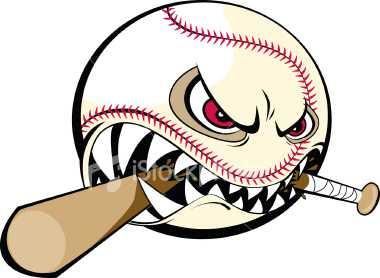 (8 & 9 Year Tournament)League InformationLeague Name:League President's Name:League President's Telephone#:Team InformationTeam Name:Managers Name:Manager's Home Phone #:Manager's Cell phone#Manager's Email:# of Players:Required prior to June 7th Registration Form & Entry Fee ($425 per team)8 Year Tournament Dates (June 26th - June 28th)9 Year Tournament Dates (June 19th - June 21st )Required prior to Tournament Meeting: Team roster, proof of insurance, andplayers' birth certificatesAny questions, comments, or concerns please contact Brian Nau at:    (215) 771- 2965 Please make checks payable to MAA, and send with Registration form to:41 Lower Orchard DriveLevittown PA, 19056 